Congratulations on achieving South America.You are moving on to Antarctica.You amoving on to Antarctica.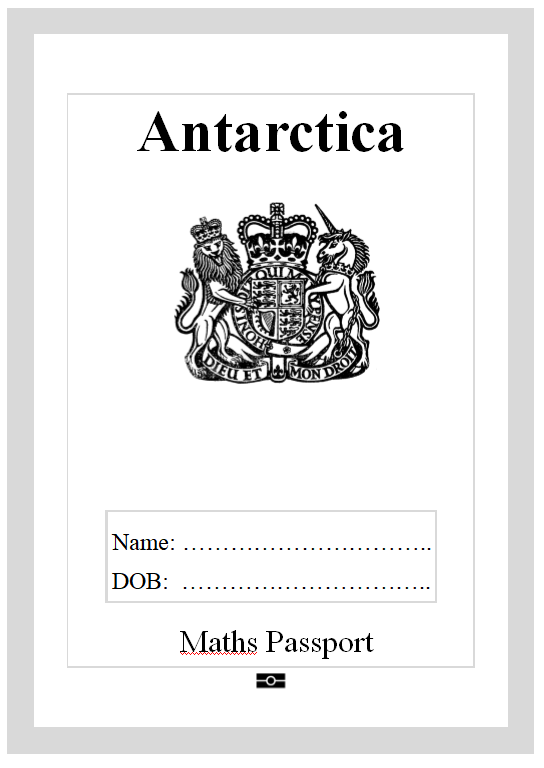 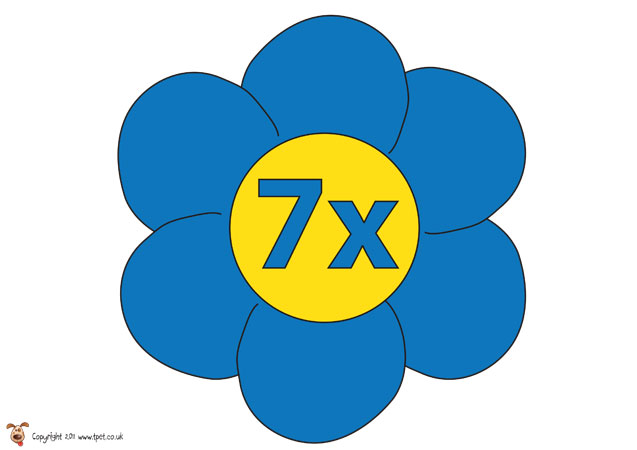 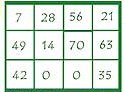 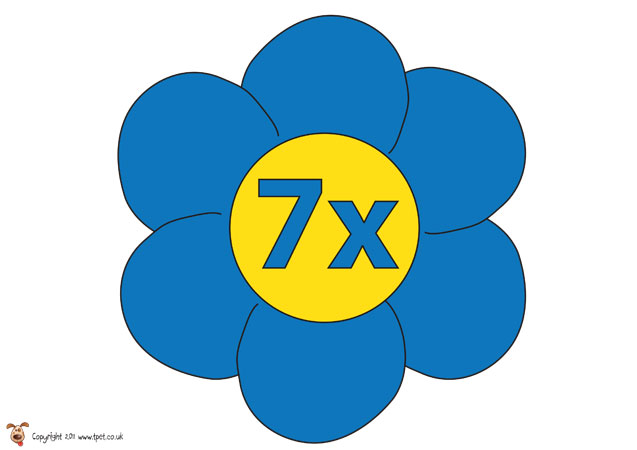 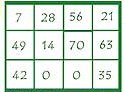 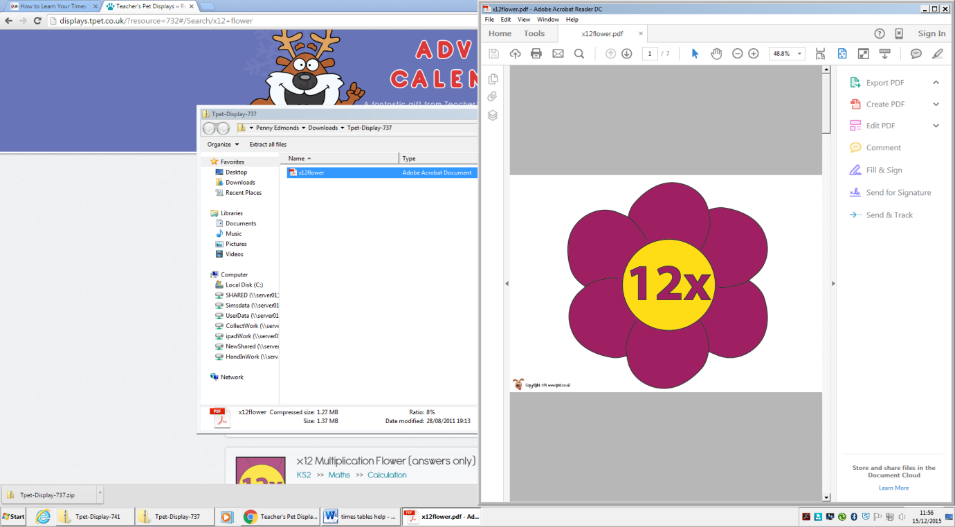 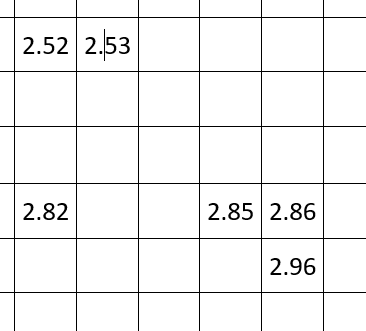 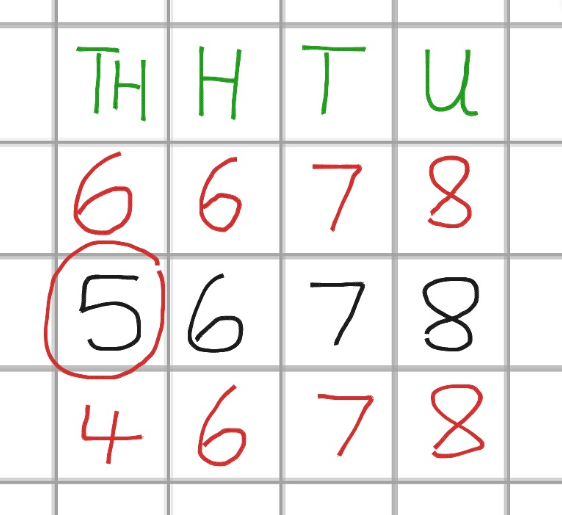 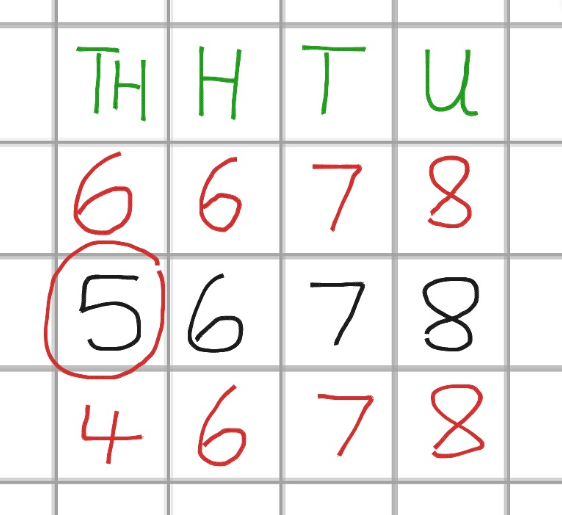 